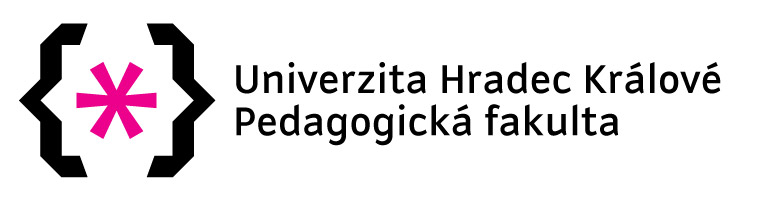 Poznámky a klíčFamous Americans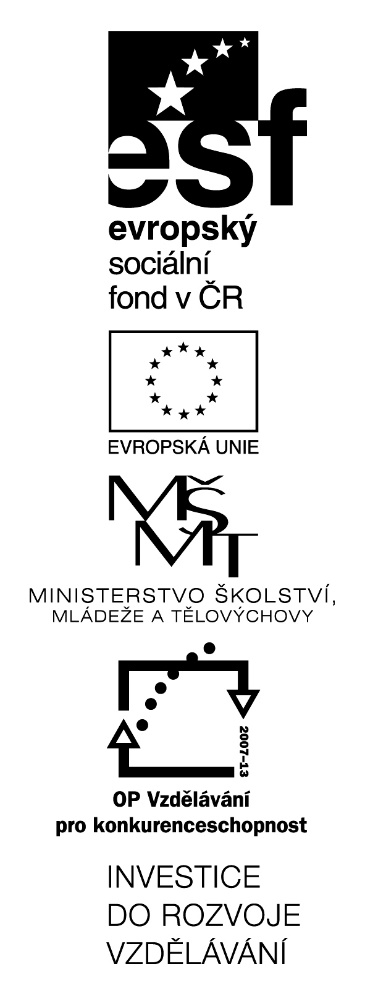 (KA4)LitteraZvýšení kvality jazykového vzdělávání v systému počátečního školstvíZačátek formulářeKonec formulářeTento materiál vznikl v rámci předmětu Reálie anglicky mluvících zemí 2. Autor: Kateřina PultarováText neprošel jazykovou revizí.WARM UP: Brainstorming Which famous Americans do you know and what can you tell us about them? Students’ answers. Try to group the names according to professions.Match pictures to the names and jobsKaty Perry 	        Serena Williams	     Tom Hanks   Abraham Lincoln	  Ernest Hemingway 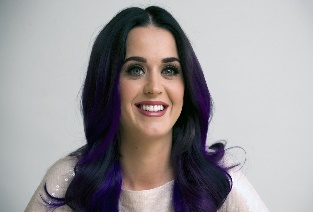 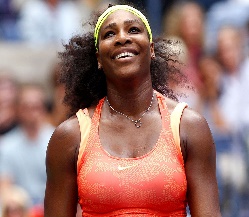 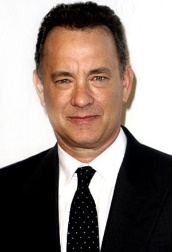 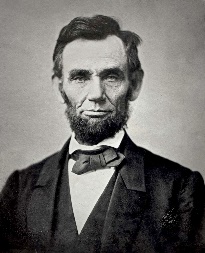 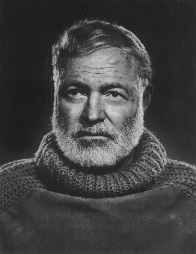 Singer			sportswoman               actor                   president        writer 			Correct the mistakes. George Washington was the first American writer.  presidentb) Johnny Depp starred in Titanic.  Leonardo DiCaprio c) J. K. Rowling, who wrote Harry Potter, is American.  Britishd) God Save the Queen is the name of the American anthem.  The Star-Spangled Bannere) Barack Obama is the American president now.  Donald TrumpInformation gapStudents make pairs. Give each member of the pair one card and encourage them to ask questions to fill in the missing information.Dialogue making Choose a person from Exercise 3 and in pairs make interview with that person using the following questions. Switch the roles. What was your childhood like?Have you ever wanted to do this job? What are the positives of being a famous person?What do you like doing in your free time?            Students’ answers. Encourage the students to come up with their own questions.American IdolChoose a famous American that you admire and talk about him/her in pairs.             Students’ answersStudent ABORNDIEDJOBINTERESTING FACTAngelina Jolie1975Xactress3 children + 3 adopted children from Asia and AfricaMadonna1958XsingerReferred to as the "Queen of Pop"Benjamin Franklin17061790politicianHis head is on the $100 billJohn Steinbeck19021968writerThe winner of the Nobel PrizeSteve Jobs19552011businessmanThe co-founder of AppleStudent BBORNDIEDJOBINTERESTING FACTAngelina Jolie1975Xactress3 children + 3 adopted children from Asia and AfricaMadonna1958XsingerReferred to as the "Queen of Pop"Benjamin Franklin17061790politicianHis head is on the $100 billJohn Steinbeck19021968writerThe winner of the Nobel PrizeSteve Jobs19552011businessmanThe co-founder of Apple